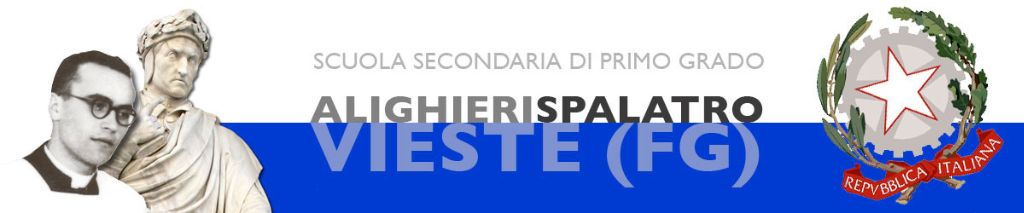 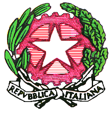 Istituto Comprensivo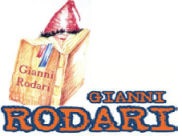 “Rodari – Alighieri – Spalatro”    Via Spina, 1  71019  Vieste  FG –  C.M. FGIC878001  – C.F.92066060713 - CU  UFHZ1U – Tel. 0884 708207  Telefax  0884 704624website: https://istitutocomprensivovieste.edu.it -  pec: fgic878001@pec.istruzione.it  -  e-mail: fgic878001@istruzione.itFORMAZIONE NEOASSUNTI REGISTRO ATTIVITÀ PEER TO PEER a.s. 2020-2021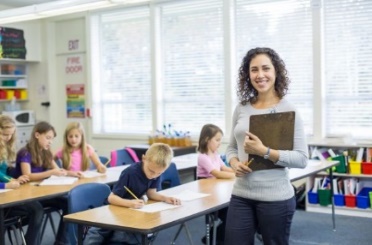 Il presente modello di raccolta delle firme è un’autocertificazione da presentare al Dirigente Scolastico della scuola di servizio.Il Tutor……………………………………………….Il Docente neoassunto…………………………………………………  ALLEGATO 1		Istituto Comprensivo“Rodari – Alighieri – Spalatro”RELAZIONE PEER TO PEER DOCENTE NEOASSUNTOAnno Scolastico 2020-2021Docente Tutor: Docente Neoassunto:La sottoscritta, nata a ………….. il ………., docente di Scuola …………., neo-immessa in ruolo con decorrenza giuridica dal ………….., in servizio presso l’Istituto Comprensivo “Rodari-Alighieri-Spalatro” di Vieste, redige la presente relazione riguardante l'attività di “Peer to Peer” svolta con il docente tutor ……………………………………………...., insegnante di Scuola …………. presso lo stesso Istituto.L’attività di Peer to Peer, di cui all’art. 9 del D. M. 850/2015, prevede un tutor che segua il docente neoassunto per un percorso complessivo di 12 ore suddivise in tre fasi:     - fase 1: programmazione e sviluppo condiviso, per un totale di 3 ore;      - fase 2: osservazione reciproca in classe, per un totale di 8 ore;     - fase 3: valutazione dell'esperienza, per un totale di 1 ora.La prima fase ……………………Vieste, ………………………..Il Docente neoassunto						Il Docente TutorNOME E COGNOME DOCENTE NEOASSUNTO NOME E COGNOME TUTOR PLESSO DI SERVIZIOTipologia AttivitàDataOrarioFirma del docenteFirma del tutor  Attività svoltaPROGRAMMAZIONE E SVILUPPOCONDIVISO	(NEOASSUNTO	E TUTOR) - totale 3 oreTipologia AttivitàGIORNIOrarioFirma del docenteFirma del tutor  Attività svoltaOSSERVAZIONE DEL  NEOASSUNTO NELLA CLASSE DEL TUTOR - totale 4 ore……………………………………….………………………………………………………..…………………………….…………………………….……………………………..OSSERVAZIONE DEL TUTORNELLA CLASSE DEL NEOASSUNTO - totale 4 ore………………………...……………………………………………………………………………………………………………………………………………….Tipologia AttivitàDataOrarioFirma del docenteFirma del tutorRelazione sull’attività svoltaVALUTAZIONE DELL'ESPERIENZA– totale 1 oraALLEGATO 1Relazione sull’esperienza realizzata (a cura del docente neoassunto controfirmata dal tutor). 